Universidade Federal de Rondônia – UNIR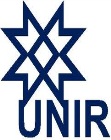 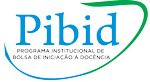 Programa Institucional de Bolsa de Iniciação à Docência – PIBIDAVALIAÇÃO EXPERIMENTAL DE QUÍMICA1ª EXPERIÊNCIA:Materiais● 2 comprimidos efervescentes contra azia● 2 copos de vidro● detergenteProcedimento● Triture um comprimido de antiácido efervescente e reserve.● Pegue dois copos e acrescente 100ml de água.● Acrescente 5 gotas de detergente em cada um dos copos com água e adicione, no primeiro copo, o comprimido sem triturar e, no segundo copo, o triturado.● Anote suas observações.Perguntas:Sabendo que o comprimido efervescente contra azia contém bicarbonato de sódio (NaCO3)  e uma substância de caráter ácido(H+), e que ao ser dissolvido em água ocorre a reação NaHCO3(aq)   +  H+ 	Na+(aq)   +   H2O(ℓ)   +  CO2(g), e considerando os 10 segundos iniciais, em qual dos copos houve maior liberação de gás carbônico?   2)Identifique o único fator que está sendo modificado no experimento.  3)Em qual dos copo a reação foi mais enérgica r rápida? Por quê?2ªEXPERIÊNCIA:Materiais:● 2 comprimido efervescente contra azia● 2 copos de vidro● detergente● água à temperatura ambiente e água geladaProcedimento:● Pegue 2 copos. No primeiro, adicione água bem gelada; no segundo, água temperatura ambiente.●Acrescente 5 gotas de detergente em cada um dos copos com água e adicione, em cada um, separadamente, um comprimido efervescente.●Anote suas observações.Perguntas:Sabendo que o comprimido efervescente contra azia contém bicarbonato de sódio (NaCO3) e uma substância de caráter ácido(H+), e que ao ser dissolvido em água ocorre a reação NaHCO3(aq)   +  H+ 	Na+(aq)   +   H2O(ℓ)   +  CO2(g), e considerando os 10 segundos iniciais, em qual dos copos houve maior liberação de gás carbônico?Identifique o único fator que está sendo modificado no experimento.Em qual dos copos a reação foi mais enérgica r rápida? Por quê?3ªEXPERIÊNCIA:Materiais:● 10ml de água oxigenada(H2O2aq) 20 volumes● 1 pedaço pequeno de batata crua● 1 proveta de 10mL● 2 tubos de ensaio● detergenteProcedimento:● Coloque 5 mL de (H2O2aq) 20 mL em cada um dos tubos de ensaio.●Adicione, em um deles, o pedaço de batata e observe.●Anote suas observações.Perguntas:1)Sabendo que a água oxigenada sofre decomposição segundo a reação                                                            2 H2O2(aq) 2 H2O(ℓ) + O2(g),qual a diferença observada nos dois tubos? O que causou essa diferença?REFERÊNCIA:Roteiro utilizado pela escola E.E.E.M. Major Guapindaia. Adaptado pelos bolsistas do PIBID.